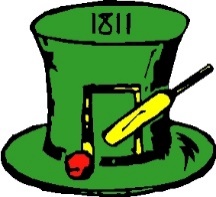 ST&HW Cricket ClubJunior club membership formWe are pleased to welcome you to Stratfield Turgis and Hartley Wespall Cricket Club.  To ensure that we have the correct contact details for you, please insert the information requested below and return this form to Richard Carter. If you are under 16 please also ask your parents or guardian to sign this form before it is returned.We will also use this information to ensure that you are kept informed about club events.Personal detailsName: Address: Postcode: Home telephone number:                                          Mobile:email: Date of birth: 					Gender: Male    Female School Attended:					School year at September 2022:Sporting informationHave you played Cricket before?	 Yes     NoIf yes, where have you played the sport: (please indicate below) Primary school   Secondary school Local authority coaching session(s)   Club County Other (please specify):Medical informationPlease detail below any important medical information that our coaches/junior coordinator should be aware of (e.g. epilepsy, asthma, diabetes, etc.)Emergency contact detailsTo be completed by parent/carerPlease insert the information below to indicate the person(s) who should be contacted in case of an incident/accident:Contact name (e.g. parent/carer): Emergency contact number:By returning this completed form, I agree to my son/daughter/child in my care taking part in the activities of the club.I understand that I will be kept informed of these activities – for example timing and transport details.I understand that in the event of any injury or illness all reasonable steps will be taken to contact me, and to deal with that injury/illness appropriately.Name of parent/carer:Signature of parent/carer: Date: Contact details:Richard Carter, Junior section, ST&HW CC, 8 Hutton Close, Earley, Reading, Berks. RG6 5UU Telephone: 07990 698902  Richard.J.Carter65@gmail.comPlease note fees for junior membership are £50 per junior. Please note for second/subsequent children the fee is £30 per childTo avoid cash and cheque handling challenges, please pay by bank transfer to the following account:Bank Details:    Sort code = 09-01-51    Account = 18335502 quoting child’s name in ref sectionPlease be aware this year we will charge £3 per game match fee. We will collect these as bank transfers based on games played. Team managers will advise on this approach when we start playing matches.Any other parent detailsName(s): Any other Addresses: Postcode: Mobile:other  email: CLUB PHOTOGRAPHY/VIDEO CONSENT          I consent to the club photographing/ videoing my child’s involvement in cricket in line with the club photography/video policy as laid out on the website  If you do not wish to give consent for this please contact us to discuss how we can manage any potential photography. Not giving consent will not affect your child’s membership of the club. PRIVACY STATEMENTST &HW CC take the protection of the data that we hold about you as a member seriously and will ensure that the data you provide is processed in accordance with data protection legislation. I have read the full privacy notice on the website and understand how the club will treat the personal information that I have provided. Please tick here